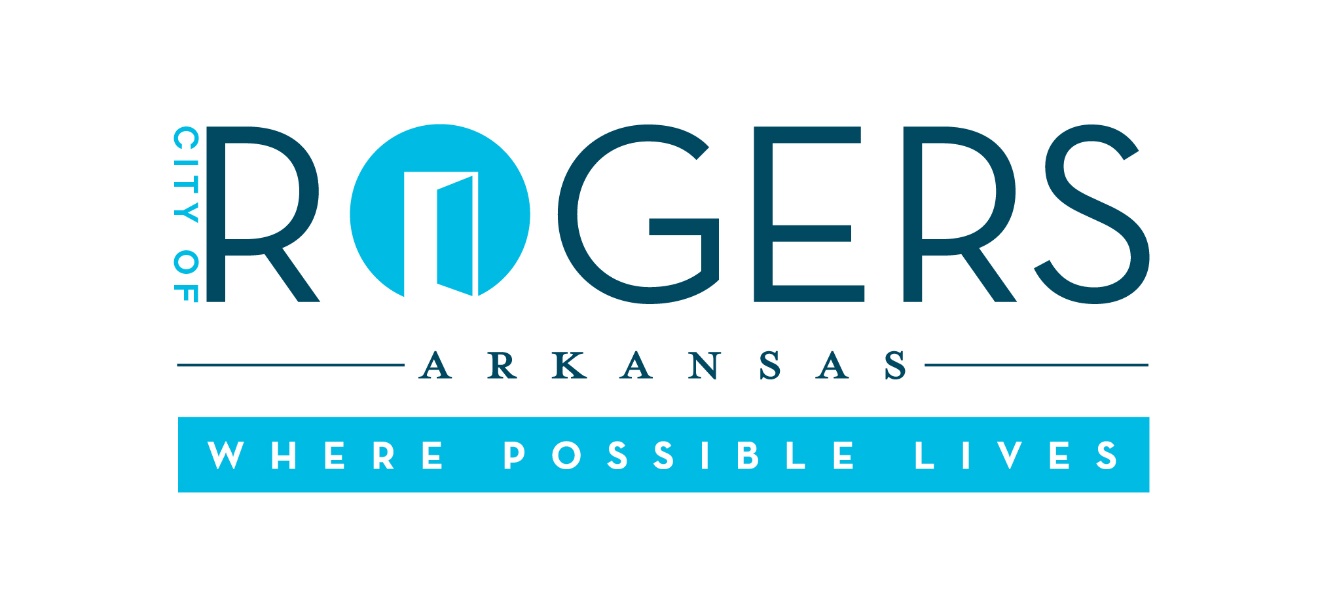 COMMUNITY DEVELOPMENT BLOCK GRANT(CDBG)2022 ACTION PLANGreg Hines, MayorCITY COUNCILWard I, Position 1, Mandy Brashear			Ward III, Position 1, Clay KendallWard I, Position 2, Mark Kruger			Ward III, Position 2, April LegereWard II, Position 1, 			Ward IV, Position 1, Barney HayesWard II, Position 2, Marge Wolf			Ward IV, Position 2, Betsy ReithemeyerFINANCE DIRECTORCasey WilhelmCOMMUNITY DEVELOPMENT BLOCK GRANT ADMINISTRATORDonna JohnstonExecutive SummaryAP-05 Executive Summary - 24 CFR 91.200(c), 91.220(b)1.	IntroductionThe Action Plan is designated to be a collaborative process whereby a community establishes a unified vision for community development actions.  It offers local jurisdiction the opportunity to shape the various housing and community development programs into effective, coordinated neighborhood and community development strategies.  It also creates the opportunity for strategic planning and a citizen participation to take place in a comprehensive contest and reduce duplication of effort at the local level.  The strategic plan is a specific course of action for revitalization.  It builds on local asset and coordinates a response to the needs of the community.  It integrates economic physical, environmental, community and human development in a comprehensive and coordinated fashion so that families and communities can work together and thrive.  A strategic plan also sets forth program goals, specific objectives, annual goals, and benchmarks for measuring progress.  It helps local government and citizens keep track of results and learn what works.  The Action Plan is a requirement of the U. S. Department of Housing and Urban Development (HUD) that cities must prepare in order to receive Federal monetary assistance from HUD Programs.  Ultimately, the Plan will be used to implement the Community Development Block Grant Program (CDBG).  This document is the Action Plan for Program Year 2022, year five of the five year Consolidated Plan submitted for years 2018-2022.  The City will receive $469,130 in the 2022 Program Year.  2.	Summarize the objectives and outcomes identified in the Plan  This could be a restatement of items or a table listed elsewhere in the plan or a reference to another location. It may also contain any essential items from the housing and homeless needs assessment, the housing market analysis or the strategic plan.The Community Development Block Grant Program (CDBG) will continue to partner with the City of Rogers and other agencies to meet the objectives set by the U. S. Department of Housing and Urban Development (HUD).  These objectives are:  DECENT HOUSING - Assisting homeless persons obtain affordable housing, assisting persons at risk of becoming homeless; retention of affordable housing stock; increasing the availability of affordable permanent housing in standard condition to low-income and low-moderate income families particularly to members of disadvantaged minorities without discrimination on the basis of race, color, religion sex, national origin, familial status, or disability increasing the supply of supportive housing which includes structural features and services to enable persons with special needs (including persons with HIV/AIDS to live in dignity and independence); and providing affordable housing that is accessible to job opportunities.  The City will provide housing rehabilitation and repair for low to low-moderate income persons.  The City's goals are to provide rehabilitation and repair to at least six owner-occupied homes each program year.  This number could be impacted by COVID-19 again in 2022.  The City will continue to look for suitable land to purchase, provide infrastructure to lots within the City limits, and work with the Department of Community Development for the construction of affordable housing.  A SUITABLE LIVING ENVIRONMENT - Improving services, reducing the isolation of income groups within areas through spatial de-concentration of restoring and preserving properties of special historic, architectural, or aesthetic value, and conserving of energy resources.  The City will assist public service agencies who serve all categories of very low to low-moderate income persons.  These services include transportation assistance, helping physically and mentally disabled children and adults, provide help for children removed from abusive homes, and assist to improve public facilities that will address the needs of the homeless, disabled, elderly, children, or stabilization and expansion of small businesses (including macro-business); provision of public services concerned with employment; provisions of jobs to low-income persons living in areas affected by those plans; availability of mortgage financing for low-income person at reasonable rates using non-discriminatory lending practices; access to capital and credit for development activities that promote the long-term, economic and social viability of the community, generational poverty in Federally assisted housing and public housing.  The three outcomes for these objectives are availability/accessibility, affordability, and sustainability.  3.	Evaluation of past performance This is an evaluation of past performance that helped lead the grantee to choose its goals or projects.For the most part, except for housing rehabilitation, previous activities implemented have met goals and needs established by the Consolidated Plan.  COVID-19 slowed our rehabilitation program to allow us to better keep up with contact tracing.  To be able to do this, we could only work on one house at a time.  Funds were spent in a timely manner in accordance with Department of Housing and Urban Development (HUD) regulations.  The City was below the statutory timeliness expenditure ration of 1.5 on November 1, 2021.  The City has complied with their Citizen Participation Plan and submitted their 2021 Consolidated Annual Performance Report (CAPER) on time.  Activities completed in 2021 were as follows:  HOUSING REHABILITATION - The City rehabilitated four homes in 2021.  TRANSPORTATION ASSISTANCE - The City provided free rides each month for 90 individuals who are either elderly and/or disabled.  Fifty eight were extremely low income and 32 were low income.  COVID-19 had an impact on the amount of dollars spent on this program in 2021.  Clients tended to not get out except for medical appointments and grocery shopping.  ONE CHILD,ONE ADVOCATE - Community Development Block Grant (CDBG) funds were used to enable CASA of Northwest Arkansas to recruit and train volunteer Court Appointed Special Advocates who in turn provide volunteer advocacy to 63 low-income children and their families who live in Rogers.  BOYS AND GIRLS CLUB OF BENTON COUNTY - This activity provided after school and summer program childcare for children in Rogers.  This activity impacted 612 persons, 441 who were extremely low income and 171 low income.The City started a facility project in 2021, Pearl (Positive Energy Effecting Recovery Lives).  This project will install a new roof, energy efficient windows, new energy efficient HVAC, gutters, do some drainage work, and convert a half bath to a full bath.  At the time the project was started eight women were living in this facility.  More detail on numbers impacted will be provided in the 2022 CAPER when this project is completed.  There was another project scheduled to start in 2021; however, bids came in over budget and the agency is no longer considered a facility that provides services to at least 51% or more people meeting Department of Housing and Urban Development's (HUD) guidelines of low income.  We will make an amendment to the 2021 Action Plan to move these funds to another project that meets HUD guidelines.     The City stayed within their 15% cap for public services and 20% cap for administration.  All financial reports and reports required by HUD were submitted on time.    4.	Summary of Citizen Participation Process and consultation process Summary from citizen participation section of plan.The City followed its Citizen Participation Plan when conducting the 2022 Action Plan process.  We use many individuals and agencies in the development of the Consolidated Plan as well as the Annual Action Plan.  We take all input we receive to help us analyze, measure and determine housing, facility and service needs, with an emphasis on low-mod, elderly, disabled, and homelessness.  We look at resources in the City to meet these needs as well as gaps that might not be met by other resources.  A Public Hearing is held in the planning process and the public is notified of this Public Hearing by a display ad placed in the local paper and on the City's website.  The display ad meets the requirements of CDBG Regulation 24 CFR 91.105.  The City encourages the residents of Rogers to provide input into both the Consolidated and Annual Action Plans by attending the Public Hearing or sending in their comments.  Once the plans are completed, a Public Hearing display ad will be published to allow our citizens to comment on the finalized plan before it is submitted to the Department of Housing and Urban Development (HUD).  A comment period is also held to allow those who cannot attend the Public Hearing to comment on the final plan.  The final plan will consider and/or implement concerns and suggestions from citizens, public agencies, and other interested parties.  Final review and stamp of approval to these plans will be made by the Mayor or Rogers and the Rogers City Council.  The public is also given the opportunity to review the Consolidated Annual Performance and Evaluation Report (CAPER).  The CAPER contains a summary of accomplishments and evaluation of progress made during the year.  All Public Hearings and meetings will be held in buildings that have access for persons with disabilities.  The Hearings will be scheduled during the evening to provide working individuals and families a greater opportunity to attend.  Because Rogers has a large Spanish speaking population, a bilingual (English/Spanish) person will be made available to non-English speaking persons.  Technical assistance will also be provided to those requesting assistance in developing a proposal under the plan submissions.  The Citizen Participation process is also involved on any impacts to the environment with a CDBG project as well as any amendments to an approved plan.  5.	Summary of public commentsThis could be a brief narrative summary or reference an attached document from the Citizen Participation section of the Con Plan.No comments were received during the pre-planning resident participation section of the Annual action Plan or the citizen participation section of the final plan review prior to submission to the Department of Housing and Urban Development (HUD).  6.	Summary of comments or views not accepted and the reasons for not accepting themThere were no comments not accepted for the 2022 Annual Action Plan; therefore, no comments for reasons for not accepting will be required.  7.	SummaryThe City of Rogers has been an entitlement City for the Community Development Block Grant (CDBG) Program since 1994.  During that time we have utilized $10,877.326.26 in CDBG funding to improve the quality of life for our low to moderate-income families, seniors, and persons with special needs by providing affordable homeownership opportunities, repairing and conserving existing housing, financing public facilities and infrastructure improvements, creating and retaining jobs, and funding public services that stabilize and enhance living conditions.  PR-05 Lead & Responsible Agencies – 91.200(b)1.	Agency/entity responsible for preparing/administering the Consolidated PlanDescribe the agency/entity responsible for preparing the Consolidated Plan and those responsible for administration of each grant program and funding source.Table 1 – Responsible AgenciesNarrative (optional)The City of Rogers is governed by a Mayor and City Council.  All contract matters concerning the City's Community Development Block Grant (CDBG) Program are approved by the Staff Attorney and City Council prior to signature by the Mayor. The CDBG Program is administered through the Department of Finance and the CDBG Administrator.  The CDBG Administrator is responsible for administering the programs covered in the Consolidated Plan as well as the Annual Action Plan.  This includes the development, implementation, monitoring and activities reporting.  While the CDBG Administrator does the drawdowns, the City's Finance Director does the approval of the drawdowns.  All checks are then written by Accounts Payable in the Department of Finance.  The CDBG Administrator used City Staff, citizens, community and neighborhood organizations, and non-profits for their insight and expertise on housing, service, and facility projects.  The CDBG Administrator also conducts meetings and public hearings to encourage public comments and to receive citizen's views to establish priorities.  The City consulted with the following agencies in preparing the 2022 Action Plan:  Boys and Girls Club, NWA Taxi LLC, Fayetteville Taxi LLC, CASA of Northwest Arkansas, Sunshine School and Development Center, Open Avenues, Life Skills Program, Positive Energy Affecting Recovering Lives (PEARL), NWA Women's Shelter, Nicole's House, Arkansas Athletes Outreach, The Jones Center, St. Francis House NWA Inc. DBA Community Clinic, Teen Action Support Center, Souls Harbor, and Restoration Village.  The CDBG Administrator also participated in the Northwest Arkansas Continuum of Care comprised of numerous agencies in Northwest Arkansas who provide a wide range of continuum care in this area.  Through the Continuum of Care the City attends meetings and training provided by these agencies in meeting the needs of our low income residents.  The CDBG Administrator attends meetings of the Arkansas Community Development Association for additional training and participates in webinars and other training provided by the Department of Housing and Urban Development (HUD) and the National Community Development Association to include the Region VI Association.   Consolidated Plan Public Contact InformationDonna Johnston, Community Development Block Grant AdministratorEmail:  djohnston@rogersar.govPhone:  479-621-1121Casey Wilhelm, Director of FinanceEmail:  cwilhelm@rogersar.govPhone:  479-621-1117C. Greg Hines, MayorEmail:  ghines@rogersar.govPhone:  479-621-1117Information can also be found on the City's website at www.rogersar.govAP-10 Consultation – 91.100, 91.200(b), 91.215(l)1.	IntroductionThe City of Rogers is the lead agency that oversees the City's Annual Action Plan.  The City's Action Plan was developed in accordance with its adopted Citizen Participation Plan.  The City reached out to persons with limited English capacity by having bilingual translators available at public meetings.  Provide a concise summary of the jurisdiction’s activities to enhance coordination between public and assisted housing providers and private and governmental health, mental health and service agencies (91.215(l))The City encourages all residents, especially minorities, persons with disabilities, residents of public and assisted housing developments, residents living in slum and blight areas, residents in predominantly low-to-moderate income neighborhoods to participate in the development of the Plan.  We worked closely with local organizations that provide services to sharing grant opportunities, training opportunities, and information.  The City also holds an open application process for applying for funding.  The City has participated in construction/renovation of public facilities which serve our community.  Public Hearings were held August 5, 2021 for planning and a Public Hearing was held July 5, 2022 for finalizing the 2022 Annual Action Plan, and amending the 2018-2022 Consolidated Plan and the 2021 Action Plan.      Describe coordination with the Continuum of Care and efforts to address the needs of homeless persons (particularly chronically homeless individuals and families, families with children, veterans, and unaccompanied youth) and persons at risk of homelessness.As a member of the Northwest Arkansas Continuum of Care the City coordinates and works with other agencies to address the needs of the homeless.  Northwest Arkansas has made some significant investments in shelter expansions and support programs designed to reduce the number and plight of homeless people.  We are continuing to coordinate gaps by addressing capacity, occupancy, future housing needs, support services received, chronic homelessness, numbers turned away from shelter/services, and the number of homeless on waiting lists for housing/services.  In Year 2020 the Northwest Arkansas Continuum of Care designated homeless youth as a priority and to get veterans homelessness down to 0%.  The Rogers Community Development Block Grant (CDBG) Administrator serves on the youth homeless council.  Describe consultation with the Continuum(s) of Care that serves the jurisdiction's area in determining how to allocate ESG funds, develop performance standards for and evaluate outcomes of projects and activities assisted by ESG funds, and develop funding, policies and procedures for the operation and administration of HMISThe City receives no ESG funds.  2.	Describe Agencies, groups, organizations and others who participated in the process and describe the jurisdiction’s consultations with housing, social service agencies and other entitiesTable 2 – Agencies, groups, organizations who participatedIdentify any Agency Types not consulted and provide rationale for not consultingThe City of Rogers did not exclude any agency from the consultation process that would have been able to provide input on the development of the City's 2022 Annual Action Plan.  All agencies were given the opportunity to provide input through our planning process Public Hearing and at City Hall.  Other local/regional/state/federal planning efforts considered when preparing the PlanTable 3 – Other local / regional / federal planning effortsNarrative (optional)City Staff and Rogers elected officials are all involved in the planning of the City's Annual Action Plan.  They provide a key role in the formulation of the projects and integrating the City's goals and objectives into the program development.  The Community Development Block Grant (CDBG) Administrator attends meetings which enables the City to build relationships with State and local agencies that support the CDBG Program.  Rogers is a member of the Arkansas Community Development Association (ACDA) comprised of entitlement cities and state agencies which gives the City another opportunity to coordinate with other local and state governments in the implementation of their Annual Action Plan.  The CDBG Administrator also participates in the Northwest Arkansas Continuum of Care meetings and training.  AP-12 Participation – 91.105, 91.200(c)1.	Summary of citizen participation process/Efforts made to broaden citizen participationSummarize citizen participation process and how it impacted goal-settingThe City of Rogers conducted the Action Plan process in accordance with their adopted Citizen Participation Plan to formulate the 2022 Annual Action Plan.  Discussion of the Community Development Block Grant (CDBG) Program process started in August 2021.  Applications were accepted between August 5, 2021 and October 7, 2021.  The City encouraged participation by low and moderate-income persons particularly those living in slum and blighted areas of the City, as defined by the Department of Housing and Urban Development (HUD) and in areas where CDBG funds are proposed to be used.  The City took steps to encourage participation of all its residents, including minorities and non-English speaking persons, as well as persons with disabilities.  The City is able to provide translation for our Spanish speaking population.  All meetings were conducted in buildings that were accessible to persons with disabilities.  The City, on an annual basis, will make available to residents, public agencies and other interested parties, information that includes the amount of assistance the City expects to receive, including specific grant funds and available unspent prior year funds.  The City will also disclose the range of activities undertaken and the amount of funding for each activity.  The City has posted the Citizen Participation Plan as well as the current Consolidated and Action Plans on the City's website in hopes of generating more participation.  All information received in this process is used to help develop all City plans associated with CDBG.A Public Hearing was held August 5, 2021 for the purpose of obtaining views of residents, public agencies, and other interested parties that will or may be affected by the 2022 Program Year Action Plan.  Another Public Hearing was held July 5 2022 to allow public review and comments on the 2022 draft Action Plan, and an amendment to the 2018-2022 2018-2022 Consolidated Plan and 2021 Action Plan.   A comment period was held from July 5, 2022 through August 3, 2022.  The draft was also available on the City of Rogers' website and at City Hall.  A notice was published in the Northwest Arkansas Democrat/Gazette and on the City's website on June 26, 2022.    Citizen Participation OutreachTable 4 – Citizen Participation OutreachExpected Resources AP-15 Expected Resources – 91.220(c)(1,2)IntroductionThe City of Rogers is an entitlement City that is the recipient of a Community Development Block Grant (CDBG) each year.  The annual allocations varies from year.  Some years, we do receive program income, but that income is hard to budget at the start of writing the Annual Action Plan.  As of 2022, the City had spent all Program Income received in 2021.  At the time of submitting the Plan, we did not expect any Program Income.   Anticipated ResourcesTable 1 - Expected Resources – Priority TableExplain how federal funds will leverage those additional resources (private, state and local funds), including a description of how matching requirements will be satisfiedMany of the non-profits applying for CDBG funding receive funding from other areas to make their programs work.  The City and its partners leverage local, State, foundation and private resources.  The City will use the funds from the United States Department of Housing and Urban Development (HUD) Program to address the needs listed in the Action Plan.  The City will continue to partner with Habitat for Humanity, Office of Human Concern, faith-based organizations, businesses and individuals on the City's housing rehabilitation projects.  The City will also partner with local organizations and non-profits on their services and facility projects.  The City does not require funded projects provide "matching" funds; however, if funding from other sources other than CDBG will be used, we require our applicants to list those amounts and the source of that funding being used.  If appropriate, describe publically owned land or property located within the jurisdiction that may be used to address the needs identified in the planThere is no publically owned land available for acquisition or use in the 2022 Action Plan.  The City will continue to look at public property available for affordable housing, economic development, and open space use.  DiscussionThe amount of available funding through CDBG will not be adequate to meet the housing and/or public service needs in Rogers.  We will use all resources available to address the needs of the community and continue to work with our partners to leverage all available resources.  Annual Goals and ObjectivesAP-20 Annual Goals and ObjectivesGoals Summary InformationTable 2 – Goals SummaryGoal DescriptionsProjects AP-35 Projects – 91.220(d)Introduction The City of Rogers makes their funding allocation decisions based on an open application process in accordance with their Citizen Participation Plan.  All applications are reviewed for completeness and eligibility by Staff.  On-site visits are made to discuss the application and eligibility for each program for which funds were sought.  Once projects are determined, this information is given to City Council for their approval prior to submitting to Department of Housing and Urban Development (HUD).  Funds are awarded to eligible activities that support the goals as well as address the priority needs stated in the Consolidated Plan.  All allocations awarded to activities are contingent upon the City's receipt of Community Development Block Grant (CDBG) funding for that Program Year.Projects for 2022 and reasons for allocation priorities and obstacles addressing these needs are listed below:  ProjectsTable 3 - Project InformationDescribe the reasons for allocation priorities and any obstacles to addressing underserved needsThe allocation of funds for those activities listed in the 2022 Action Plan are closely aligned with the needs identified in the needs assessment and housing market analysis in the City's 2018-2022 Consolidated Plan and through input contributed by stakeholders and residents who participated in the development of the 2022 Action Plan.Because the primary national objective of the CDBG Program is to benefit low-income residents, CDBG Program funds will be targeted to individuals and families that are low and moderate income.  Funds will also be targeted to include special needs population as well as the elderly and the homeless.  By targeting these groups, we not only provide a benefit to these individuals and families, but we benefit the City as well.  While not all of the housing applications are located in low mod census tracts, they are all low income.  The rationale for assigning funding priorities is consistent with the evaluation criteria set forth in the Consolidated Plan.  The City of Rogers administers a competitive application process for all CDBG funded programs on an annual basis.  The City's objectives are to fund programs and services to the greatest extent possible, keeping in mind that service projects are subject to a 15% cap.  The major obstacle to meeting all of the identified needs is the lack of funding resources.  The City sometimes receives application requests that are higher than the entitlement funding or we receive more applications than we can fund.  Most of these applications fall into the service category.  With our 15% cap, we are really limited to the amount we can fund for service projects.  To illustrate this point, the City received funding applications in the amount of $108,140 for service projects.  With the 15% cap, the City will be allotted     to spend in Program Year 2022.  The City does partner, when feasible, with other non-profits to leverage the City's funding allocation.  AP-38 Project SummaryProject Summary InformationAP-50 Geographic Distribution – 91.220(f) Description of the geographic areas of the entitlement (including areas of low-income and minority concentration) where assistance will be directed The City of Rogers is part of one of the fastest growing regions in America, Northwest Arkansas.  Northwest Arkansas is headquarters for three Fortune 500 companies--Wal-Mart, Tyson Foods, and JB Hunt Trucking.  It is also home to many companies that sell products to Wal-Mart.  The University of Arkansas, a recognized research institution and academic excellence university, is located in Fayetteville, one of the major cities comprising the Northwest Arkansas Metropolitan area.  Beaver Lake provides swimming, boating, kayaking/canoeing, fishing, water sports, and hunting amenities with 487 miles of shoreline.  Northwest Arkansas is also home to the Ozark Mountains.  The City of Rogers is a well-developed community providing affordable housing, expanding employment opportunities, supporting new and existing businesses, and enhancing neighborhood vitality.  The City also has neighborhoods with poverty.  There are 12 census tracts within the City limits of Rogers with seven of those tracts having low-mod areas (LNMAS).  These areas range from 51% to 71% low income.The Community Development Block Grant (CDBG) projects proposed for 2022 will have an impact on many residents of Rogers.  The housing projects will benefit low and moderate-income persons and prevent or eliminate slum or blight conditions.  The service and facility projects will benefit low to low-moderate-income persons and special populations to include the elderly and physically and mentally disabled/handicapped persons.  Geographic DistributionTable 4 - Geographic Distribution Rationale for the priorities for allocating investments geographically The rationale for the priorities for allocating investments geographically is to meet the primary objective of the Community Development Block Grant (CDBG) Program which is to benefit low-income and moderate-income residents per the Department of Housing and Urban Development (HUD) standards.  DiscussionThe City strive to improve low-income residential neighborhoods, especially those with high concentrations of minorities and other protected classes.  These improvements bring the areas up to standards equal to other areas of the City and make the neighborhoods safer and more desirable to live.  We also strive to make sure our low-income residents with special needs have the services and the facilities they need to improve their quality of life.  Affordable Housing AP-55 Affordable Housing – 91.220(g) IntroductionOne of the biggest needs is affordable housing.  The City is committed to provide affordable housing of choice to our low-to-moderate-income families.  We make educating the public on fair housing issues and rights and affirmatively furthering fair housing a priority.  In the height of the housing construction, the new construction approach was the high-end market homes.  Land prices had escalated to a point that the cost of land precluded the building of affordable housing.  When the housing market crashed, most of the available homes in the City were not considered affordable housing.  As we have moved through the housing boom we saw developers start to build smaller homes to meet the needs of our families who needed affordable housing.  An area near downtown Rogers has become a tiny home neighborhood that has homes ranging in prices from $35,000 to $55,000.  Another subdivision is under construction with three tiny homes available for purchase.  These homes will sell from $42,000 to $82,000.  With the population explosion in Northwest Arkansas, the building boom has come back.  Our City government is still committed to making affordable housing available in Rogers.  Table 6 - One Year Goals for Affordable Housing by Support RequirementTable 7 - One Year Goals for Affordable Housing by Support TypeDiscussionThe City of Rogers does not receive funds that can be used for new construction and cannot really make a difference in providing affordable housing through new construction.  However, we can continue to bring our affordable housing stock to good condition through our Community Development Block Grant (CDBG) rehabilitation program and implement ordinances that allow for affordable housing in Rogers.  We are also working with our Community Development Department to see if there are ways we can partner with affordable home builders by using our CDBG funding to provide infrastructure in affordable housing subdivisions.  Over the past years, we have consistently used the majority of our CDBG funding to rehab houses to preserve the housing stock, and help keep our low income residents in structurally sound homes that are warm, safe, and dry.  This program has also allowed our elderly and disabled to remain in their homes by providing rehabilitation activities that improve accessibility as needed, remove dangerous code deficiencies, remove lead-based paint hazards and mold remediation, and improve the quality of life and property values for those residents.  AP-60 Public Housing – 91.220(h)IntroductionThere is no public housing authority in Rogers, Arkansas.  Rogers falls under the Siloam Springs Housing Authority.  The City has no representation on this Housing Authority Board of Directors.  The Siloam Springs Housing Authority is a Section 8 agency serving Benton County.  According to the most recent VMS Report that I could get, the Siloam Springs Housing Authority manages 357 active housing choice vouchers.  The voucher program has an annual turnover of 29%.  The average voucher holder has received housing benefits for five years and has been on the waiting list an average of 22 months.  The average voucher household contains 1.9 persons and has a household income of $12,812 per year.  The biggest percentage age group was 25 to 49 years.  This group made up 38% with 44% headed by  person 62 years or older, 27% were headed by a person 51 to 60 years of age, and 2% headed by a person 24 or under.  Of the group 62 and older, 3% of households were headed by a person 85 years of age or older.  Children were in 36% of the households with 32% of those households headed by a female.  Of all the households, 85% were headed by female.  Minorities made up 14% of voucher households, and 33% had at least one person with a disability.  The average monthly tenant contribution to rent was $307 with the average Department of Housing & Urban Development (HUD) expenditure at $411.  The average utility allowance was $94.The PHA's policy is to serve customers without regard to race, color, religion, national origin, ancestry, age, sex, sexual orientation, having AIDS, physical handicap, or disability.    Actions planned during the next year to address the needs to public housingThe City of Rogers does not have a Public Housing office.  All Section 8 vouchers are handled out of the Siloam Spring Housing Authority.  The City does have 1,248 units of low income apartments available and 186 housing units that receive rental assistance.  At least 62 of those units designated for elderly only.  Another 72 senior units are scheduled for future construction when Federal funding is available.  We have one 60-unit complex for elderly that is not all qualified as low income, but they will lease to someone qualified as low income as long as they are next on their waiting list.  These units are all energy star rated.  In checking with the Siloam Springs Housing Authority, there are 130 people living in Rogers in Section 8 housing.  The City will continue to work in any endeavor it can to assure availability of affordable housing.  We will continue to stay connected with the Siloam Springs office, and provide assistance when needed.    Actions to encourage public housing residents to become more involved in management and participate in homeownershipThe Community Development Block Grant (CDBG) Administrator attends and is involved in any meetings and workshops to encourage involvement in management and participation in homeownership.  The Housing Authority that oversees Section 8 housing is the Siloam Springs Housing Authority.  This PHA covers all of Benton County.  The City works with this agency in helping people find housing in Rogers.  We have also offered to provide the agency space in City Hall for any town hall meetings they might wish to have with the residents of Rogers who live in low-income housing or needing low-income housing.  If the PHA is designated as troubled, describe the manner in which financial assistance will be provided or other assistance The Siloam Springs Housing Authority is not designated as troubled.  DiscussionOngoing communication with the public housing authority and agencies will continue in order to identify needs and opportunities to further address preservation of existing affordable housing units and to assist Section 8 residents who live in Rogers.  AP-65 Homeless and Other Special Needs Activities – 91.220 (i)IntroductionThe City of Rogers does not anticipate any private or public funding resources in 2022 that specifically target homeless needs and/or prevention.  We will, however, continue to partner with the Northwest Arkansas Continuum of Care to address the needs of the homeless.  The purpose of this coalition is to reduce and/or end homelessness in Northwest Arkansas.  There are several organizations in this area that serve families or persons who are homeless or at risk of becoming homeless.  The City is involved with those agencies.  The City has been involved in the point-in-time count conducted by HARK at the end of January each year.  The 2022 point-in-time count was done in February and the University of Arkansas was the lead agency for this count.  This point-in-time count will provide specific information regarding the various services and programs, a listing of the number of beds available and the number of persons needing housing, funding involved in housing the homeless, and placement of the homeless.  Specific subpopulations targeted include individuals and families who re chronically homeless, individuals and families at risk of homelessness, veterans and their families, individuals and families who are experiencing domestic violence, individuals living with HIV-AIDS, and unaccompanied youth 18-24 years old.Currently the Continuum of Care provides emergency shelters, transitional shelters and safe havens in Northwest Arkansas to meet the needs of our homeless.  The Continuum of Care provides the leadership, coordination, planning, and mobilization of resources to make homelessness rare brief and non-recurring in Northwest Arkansas.  They will provide homelessness prevention and diversion, emergency, transitional and rapid rehousing, permanent supportive housing, case management, supportive services, and emergency response.  The Continuum of Care has adopted a Coordinated Entry and Assessment-Based Housing Referral System that will maximize the housing resources by matching people to housing based on needs.  They will continue to locate and engage individuals living on the streets and encourage them to accept services, treatment, and housing.The Continuum of Care will expand its rapid rehousing focus, providing housing stabilization, counseling, rental assistance, security and utility deposits, and/or payments for rent or utilities to enable our individuals and families to move from homelessness into stable housing.The City of Rogers worked with a non-profit to secure a home in Rogers to be used for individuals and families coming out of homelessness.  They will live in this home up to 18 months giving them time to get back on their feet and to take care of themselves or family with no assistance at the end of the 18 months.  A donor gave this group a new 1,400 square foot house in Rogers.  It has been named Tapestry House.  This non-profit worked with the Continuum of Care t find this family/individual to move into this house.  With the gift of this home, they no longer need Community Development Block Grant (CDBG) resources to help make Tapestry House a reality.  From the perspective of the CDBG Administrator, it was a privilege to work with this group and learn more about finding the resources needed in this area to end homelessness.  Describe the jurisdictions one-year goals and actions for reducing and ending homelessness includingReaching out to homeless persons (especially unsheltered persons) and assessing their individual needsRogers coordinates street outreach to individuals experiencing homelessness through the Northwest Arkansas Continuum of Care and in collaboration with local nonprofit organizations.  One of the key strategies is to address chronic homelessness and provide outreach in this prevention.  The Northwest Arkansas Continuum of Care is represented by agencies that specifically target the homeless and assist individuals with accessing mainstream mental health and chemical dependency services.  Part of this outreach is education of both the service providers and the communities to assist in eradicating homelessness. The City and the Community Development Block Grant (CDBG) Administrator has participated in past homeless counts.  The Counts were conducted in conjunction with HARK at the Center for Collaborative Care and the Northwest Arkansas Continuum of Care.  The 2022 count will be done by the University of Arkansas.  During these counts, individuals and families in need of assistance were able to fill out forms explaining the help they would need to get out of their situation of being without a home.  Outreach teams were trained to be sensitive and to ensure there was an outreach presence on the streets and walk-in services.  We engaged with people and encouraged them to accept services, treatment, and housing.  The Northwest Arkansas Continuum of Care has put in place a system that approaches a more uniform response, increased effectiveness with engagement, and increased focus on housing placements.  They know there must be visibility in places where populations experience homelessness to have an effective outreach.  They know you can either engage the community or you can ignore the problem.  They have chosen to engage the community.   Addressing the emergency shelter and transitional housing needs of homeless personsThe largest cap in meeting the needs of the homeless is the need for additional emergency shelters and transitional housing with support services.  Safe havens are also needed in this area.  The City will continue to be involved with agencies that provide this service and help in any way we can to help facilitate the construction of these facilities and/or provide services.  We want to make sure the needs of individuals and families experiencing homelessness, including women and families fleeing domestic violence and unaccompanied youth are met.  The City receives no emergency shelter grants, but we are aware that emergency housing provides short-term accommodations for individuals and families who have immediate housing needs, assess level of need, and provide case management assistance in obtaining appropriate housing.  Transitional housing helps households move toward self-sufficiency by providing supported semi-independent living for a period of up to 24 months. Northwest Arkansas has emergency and transitional housing programs specifically designated for survivors of domestic violence as well as housing programs dedicated to youth experiencing homelessness.  Veterans also have options for emergency shelters and transitional housing.  Community Development Block Grant (CDBG) funding has been used in the past to help meet needs of the homeless.   Helping homeless persons (especially chronically homeless individuals and families, families with children, veterans and their families, and unaccompanied youth) make the transition to permanent housing and independent living, including shortening the period of time that individuals and families experience homelessness, facilitating access for homeless individuals and families to affordable housing units, and preventing individuals and families who were recently homeless from becoming homeless againThe City of Rogers is not an agency that has the resources or staff to take on this project.  We can be involved and provide support in areas that we are able to lend our Community Development Block Grant (CDBG) funding to assist in making the transition to permanent housing and independent living.  We will continue to support and be involved with the Northwest Arkansas Continuum of Care to meet the goals of moving homelessness to permanent housing with rapid-rehousing assistance, see that our veterans and their families fall into permanent housing and do whatever we can to end the homelessness cycle.  The Continuum of Care is committed to identifying and prioritizing the most vulnerable for housing placement, however, it should be noted that the major need for the homeless is resources.  Helping low-income individuals and families avoid becoming homeless, especially extremely low-income individuals and families and those who are: being discharged from publicly funded institutions and systems of care (such as health care facilities, mental health facilities, foster care and other youth facilities, and corrections programs and institutions); or, receiving assistance from public or private agencies that address housing, health, social services, employment, education, or youth needs.Families living below the poverty level and those on fixed income are often unable to afford to maintain their homes, which puts them at risk of becoming homeless.  The City will continue to use Community Development Block Grant (CDBG) funds to support housing rehabilitation.  We will also continue our ongoing efforts to increase the number of affordable housing units in Rogers.  We feel it is imperative to keep our housing stock in good shape and to prevent anyone from becoming homeless due to the condition of their home.  We don't have a large problem with youth living in existing foster care and residential facilities being discharged with no housing in place; however, we need to make sure that adults being discharged from jails and other systems of care are not homeless upon release.  We are seeing an increase of youth homelessness that are not associated with foster care or in residential facilities.  They are just living wherever they can find a place to lay their heads--some in cars or in the woods.  Our Continuum of Care has made this a priority and working with agencies and churches to not have any of our youth in these situations.  They have also developed and implemented policies around discharge planning from healthcare institutions to keep anyone being discharged from becoming homeless. The City continues to assist persons with special needs who are not homeless through several programs in the 2022 Action Plan.  We provide funding to provide child care and recreation programs for our low-income families and individuals.  We also provide transportation assistance for our elderly and disabled children and adults.  We also provide support for our youth who are no longer able to live with their parent/parents because of abuse and drug dependency in their homes.  We also assist those parents with breaking that cycle of abuse and dependency in order to get their children restored back into their homes.   DiscussionThe Northwest Arkansas Continuum of Care is the agency for homelessness.  The mission of the Continuum of Care is to coordinate resources to build a collaborative system that addresses core issues of homelessness and poverty.  The Continuum of Care is designed to assist individuals (including unaccompanied youth) and families experiencing homelessness and to provide the services needed to help such individuals move into transitional and permanent housing, with the goal of long-term stability.  More broadly, the program is designed to promote community-wide planning and strategic use of resources to address homelessness; improve coordination and integration with mainstream resources and other programs targeted to people experiencing homelessness; improve date collection and performance measurement tailoring its program to the particular strengths and challenges within the community.  Membership in the organization is open to homeless persons or formerly homeless persons, service providers, governmental representatives, civic organization, and others committed to increasing the availability and quality of services to persons or families who are experiencing or who are near homelessness.  The Northwest Arkansas Continuum of Care is governed by a Board of Directors that formulates, implements, and monitors the policies of the organization in order to carry out its purpose.  It is the policy of the Board to comply with all municipal, state, and Federal regulations regarding the operations of the Northwest Arkansas Continuum of Care and the Board.  AP-75 Barriers to affordable housing – 91.220(j)Introduction: Rogers maintains its commitment to preserve, maintain, and increase the stock of affordable housing.  Housing affordability is a key component to the quality of life of Rogers' residents.  Barriers to affordable housing can lie in several things--displacement of residents due to economic pressures, lack of public investment in specific neighborhoods (including services and amenities), deteriorated vacant structures and land, location and type of affordable housing, inability to access existing housing, location and access to proficient schools, lack of income, availability of affordable units in a range of sizes, lack of communication between residents and those who develop, residential foreclosures, residential evictions, age and condition of housing, and lack of fair housing outreach and enforcement.  All of these things are due to banking, finance and industry regulations, socio-economic situations, neighborhood conditions, and policy legislation and enforcement.  A barrier can also mean that more than 30% of household gross income is spent on housing, including utilities.  Actions it planned to remove or ameliorate the negative effects of public policies that serve as barriers to affordable housing such as land use controls, tax policies affecting land, zoning ordinances, building codes, fees and charges, growth limitations, and policies affecting the return on residential investmentHousing prices in Rogers seem to go up and down along with the economy.  At one time it was difficult to find new affordable housing and once more affordable housing was being built within reach for the low to moderate-income families and individuals, getting qualified became a barrier to the prospective low-income home owner.  Home loan requirements were difficult for the low-income individual or family because many of the banks were requiring a 20% down payment.  Saving for that kind of down payment and closing costs was difficult for many. The City, through its Community Development Department, is working on a plan to increase the amount of affordable housing in Rogers over the next 10 to 20 years.  Community Development is looking at amending the Rogers Municipal Code which could require inclusion of a specific number of affordable units in a range of sizes in the new downtown Rogers' housing development.  Tiny homes are seeing a rise in the City with development approved by the City for a "tiny home" subdivision near downtown.  These homes will sell between $40,000 and $85,000.  Another "tiny home subdivision has been approved by the Rogers Planning Commission and construction has started.  The City will look for incentives for affordable housing developments.  The Community Development Block Grant (CDBG) Office is looking at ways CDBG funding can be used to help with those incentives and/or assist with new affordable housing.  The City will continue with their housing rehabilitation program using CDBG funds with hopes to increase the number of houses we do in our Five Year Consolidated Plan covering years 2018-2022.  This supports our low income families/individuals and helps them to main their homes.  COVID stalled the number of houses we did for the years 2020 and 2021.  We are hoping to see an increase in 2022.   Discussion: The City of Rogers supports provisions for affordable housing.  Our goal is to maintain an affordable housing inventory for low- and moderate-income persons and households.  We also look at providing housing needs for senior and persons living with disabilities, and we work with agencies that provide supportive housing.Additional information about the City's efforts to eliminate barriers to affordable housing can be found in the Strategic Plan, SP-55, 2018-2022 Five Year Consolidated Plan. The City's Affirmatively Furthering Fair Housing (AFFH) is also available to the public.    AP-85 Other Actions – 91.220(k)Introduction: The Assessment of Furthering Fair Housing identified goals and priorities for the City of Rogers.  The City will implement strategies to meet underserved needs, foster and maintain affordable housing, reduce lead-based paint hazards on older housing rehabilitation projects, reduce the number of poverty-level families, develop institutional structure, and enhance coordination between public and private housing.  The City will partner with other City agencies, regional and State agencies, fair housing advocates, housing developers, service providers, lenders, funders, and investors.  Actions planned to address obstacles to meeting underserved needsThe major obstacle to meeting all of the identified needs is the lack of funding resources and timeliness of receiving the funding.  Sometimes we have projects ready to go, but we have to delay them while we wait on funding.  Because of that we carry forward funding from each year to allow our service projects that are relied upon by so many to continue operating.  We try to make sure the projects that will have the most impact are done first.  One of the biggest obstacles to meeting underserved needs is the 15% cap on service projects.  We have to be very careful on who we can provide a service to as our cap eliminates us from helping everyone that applies and qualifies for help.  Applicant request amounts are generally higher than the entitlement amount because of the 15% service cap.  Eliminating the cap or at least raising it would give us additional funds we need to meet the underserved needs of our community.  The City does partner, when feasible, with area non-profits to leverage the City's Community Development Block Grant (CDBG) funding.  We also know where other agencies might have funds available where we can send people to those agencies to seek help when funding is not available through the City of Rogers.  Actions planned to foster and maintain affordable housingThe City of Rogers has a housing rehabilitation program to foster and maintain affordable housing.  In this program we do basic systems repair, provide energy efficient windows, doors, storm doors, energy efficient HVAC units, insulation, any electrical or plumbing work needed to bring house to code, and any work needed that is a health or safety hazard.  We make homes handicap accessible for our elderly to allow them to be able to stay in their homes.  We do mold and lead based paint testing when needed.  The City will also take action to foster new affordable rental and homeownership housing opportunities in Rogers.  The Community Development Block Grant (CDBG) Administrator is working with the City's Community Development Department on ways we can make it easier for the development of affordable homes through partnerships and offering incentives for the developer to be profitable in   Actions planned to reduce lead-based paint hazardsThe City of Rogers uses a large portion of the Community Development Block Grant (CDBG) allocation for housing rehabilitation.  Any housing unit we rehabilitate that has been identified as lead hazard, we will remediate.  All Federal Regulations will be followed, and we will comply with all lead-based paint hazard reduction requirements including risk assessment, notifications, using the appropriate level of control/mitigation measures, and obtaining clearance for houses found to contain lead paint that will be disturbed by the rehabilitation program.  The Renovation, Repair and Painting Laws were enacted in 2008.  Since April 2009, this law has required contractors to attend training for certification regarding the potential lead-paint or lead dust.  Companies and individuals working on renovations that disturb paint in homes built before 1978 must be certified by the U. S. Environmental Protection Agency.  All persons conducting the lead hazard control work must successfully complete an approved eight hour "Lead Safe Work Practices" (LWSP) class.  This class will provide workers with information they need to understand that lead-based paint can create health hazards and that using those work practices can control hazards.  Proof of LWSP training will be required prior to any bidding or rehabilitation.  Testing will be done by a qualified firm.  Applicants for housing rehabilitation found to have lead-based paint will receive priority funding status for the cost of the remediation.  Actions planned to reduce the number of poverty-level familiesThe City of Rogers believes education and job opportunities are paths that lead families out of poverty.  We are aware that to reduce the number of poverty-level individuals and families we must increase the opportunities for the low-income by creating jobs and workforce development as well as providing essential services, educational outcomes, housing security and affordability, and economic security.  Using our Community Development Block Grant (CDBG) funding we will continue existing programs that promote a stable living environment and reduce dependency.  We know housing is a significant financial burden.  We will continue providing housing rehabilitation and home repairs to help the low-income remain in their homes.  This program not only promotes a stable living environment and reduce dependency, but prevents homelessness, financial hardships and possible institutionalization.  The City will continue to work to maximize program dollars and opportunities in neighborhoods, with the greatest number of low-income residents.  The City will also continue to provide services such as transportation assistance and child care to our low-income individuals and families.  Actions planned to develop institutional structure The City will provide sub-recipient training prior to the execution of sub-recipient agreements.  Staff will participate in HUD-sponsored training opportunities as they become available.  When appropriate, the City will include sub-recipients to attend training to strengthen their understanding of the rules and regulations applicable to the Community Development Block Grant (CDBG) Program.  The City will maintain its webpage with up-to-date information as a resource for our sub-recipients as well as our residents. The City of Rogers is the lead administrative agency for the CDBG Program.  The Mayor, Finance Director, and CDBG Administrator provide fiscal and regulatory oversight of all CDBG funding sources and their Federal grant.  The Administrator is responsible to see that all reports are submitted timely.  These reports include HUD-272, Federal Cash Transaction Report, HUD-2516 and 2516-A, Contract and Subcontract Activity, HUD-471, Semi-Annual Labor Standards Enforcement Report, and Section 3, Summary Report.  The Section 3 report is submitted with the Consolidated Annual Performance Review (CAPER) each year.  The City of Rogers also acts as the final authority for the appropriation of funds for Annual Action Plan activities following recommendations to the Rogers City Council.  Within each of the funding areas where the City is partnered with a non-profit agency, all activities will be completed and managed with those agencies involved.   Actions planned to enhance coordination between public and private housing and social service agenciesThe public and private agencies are collaborated in developing the City's Five Year Consolidated Plan and Annual Action Plans.  City Department heads, Mayor and City Council are also involved in all planning development.  The City of Rogers does have limited resources to address the many priorities identified in making collaboration a key success to meet the needs of our residents.  The City will continue to see cooperative working partnerships to leverage the City's 2022 Program Year allocation.City Staff and representatives of the local public housing authority, private housing resources, health service providers, social service agencies, as well as agencies that deal with youth and homeless communicate and work well together for the benefit of the residents of Rogers.  The City shares timely news announcements through press releases.  Notices of special interest to social service agencies are forwarded to agency representatives by the Community Development Block Grant (CDBG) Administrator.    Discussion: The City is committed to continuing its participation with Federal, State, and local agencies, as well as profit and non-profit sector, to reach the needs of target income individuals and families in the City of Rogers.  The City will continue to work on improvements and services for our low-income residents.  Program Specific RequirementsAP-90 Program Specific Requirements – 91.220(l)(1,2,4)Introduction: Community Development Block Grant Program (CDBG) Reference 24 CFR 91.220 (l) (1) Projects planned with all CDBG funds expected to be available during the year are identified in the Projects Table. The following identifies program income that is available for use that is included in projects to be carried out. Other CDBG Requirements The City of Rogers strives to use their Community Development Block Grant (CDBG) funds on the extremely low to low-income individuals and families.  The City has no activities deemed “Urgent Need” in the 2022 Action Plan.  The CDBG funds housing rehabilitation programs that are for the homeowner of a single family home and the homeowner has to live in that home.  Only way program income is generated is through a later sale of the property and rebates received by utilities for using energy efficient HVAC and windows in the rehabilitation.  We also get rebates with installing additional insulation.  A Deferred Loan Agreement (DLA) is filed on all housing rehabilitation projects at the Benton County Courthouse.  This keeps the property from being sold until the DLA has been released.  If property is sold, the DLA has to be paid back at closing.  The DLA is pro-rated each year until the DLA is released.  Agency RoleNameDepartment/AgencyLead  AgencyROGERSCDBG AdministratorROGERSDepartment of FinanceHOPWA AdministratorHOME AdministratorHOPWA-C Administrator1Agency/Group/OrganizationBoys and Girls Club of Benton County1Agency/Group/Organization TypeServices-Children
Regional organization
Foundation1What section of the Plan was addressed by Consultation?Child care for low income children in Rogers1Briefly describe how the Agency/Group/Organization was consulted. What are the anticipated outcomes of the consultation or areas for improved coordination?Boys and Girls Club is contacted by phone, emails, and meetings and is one of the best sources of information on child care needs within the City to enable parents to continue their employment.  Boys and Girls Club of Benton County (Rogers Unit) has been funded in the past with both service and facility projects as a result of this consultation.2Agency/Group/OrganizationPositive Energy Affecting Recovering Lives (PEARL)2Agency/Group/Organization TypeServices - Housing
Services-homeless
Services-Health
Services-Education
Services-Employment2What section of the Plan was addressed by Consultation?Recovery services for those in recovery2Briefly describe how the Agency/Group/Organization was consulted. What are the anticipated outcomes of the consultation or areas for improved coordination?PEARL was contacted by email, phone, and meetings.  As a result of these consultations, items were addressed that were needed in their housing facility that supports their clients and provides than a safe and affordable living environment.3Agency/Group/OrganizationNWA Taxi, LLC3Agency/Group/Organization TypeServices-Elderly Persons
Services-Persons with Disabilities
Regional organization3What section of the Plan was addressed by Consultation?Transportation3Briefly describe how the Agency/Group/Organization was consulted. What are the anticipated outcomes of the consultation or areas for improved coordination?Northwest Arkansas Taxi provides the City valuable information on the needs of our residents to get to their medical appointments and help with quality of life.  Information is gained from calls, emails, meetings, and trip logs provided to the City each month.  As a result of this consultation the City can make sure its residents who have no means of transportation can get to their appointments and have a quality of life.4Agency/Group/OrganizationAmbassador Transportation Services4Agency/Group/Organization TypeServices-Elderly Persons
Services-Persons with Disabilities
Services-homeless
Regional organization4What section of the Plan was addressed by Consultation?Transportation4Briefly describe how the Agency/Group/Organization was consulted. What are the anticipated outcomes of the consultation or areas for improved coordination?Ambassador Transportation Services, like Northwest Arkansas Taxi, provides the City valuable information on the needs of our residents to get to their medical appointments and help with quality of life.  Information is gained from calls, emails, and trip logs to the City.  As a result of this consultation, the City sees that the residents who have no means of transportation can get to their appointments and enjoy quality of life.5Agency/Group/OrganizationCASA of Northwest Arkansas5Agency/Group/Organization TypeServices - Housing
Services-Children
Child Welfare Agency5What section of the Plan was addressed by Consultation?Homelessness Needs - Unaccompanied youth
Non-Homeless Special Needs5Briefly describe how the Agency/Group/Organization was consulted. What are the anticipated outcomes of the consultation or areas for improved coordination?CASA keeps the City informed of children who have been taken out of their homes because their parents are in need of rehabilitation of some kind to be able to be a parent.  By working with CASA we are able to meet needs of children who are going through a very difficult situation and meet their educational and health needs as well as provide a need of being wanted and loved until that adult/adults can step back into being a parent.  We communicate with CASA through calls, emails, letters, and meetings.6Agency/Group/OrganizationOpen Avenues6Agency/Group/Organization TypeServices-Persons with Disabilities
Services-Employment
Regional organization6What section of the Plan was addressed by Consultation?Services for mentally and physically disabled adults6Briefly describe how the Agency/Group/Organization was consulted. What are the anticipated outcomes of the consultation or areas for improved coordination?Open Avenues is consulted because of their help with special needs people in Rogers.  As a result of visiting with the agency director and staff, we were able to see some specific needs of this agency that could be funded with Community Development Block Grant (CDBG) funding.  Open Avenues is consulted by phone, emails, letters, and meetings.7Agency/Group/OrganizationBenton County Sunshine School7Agency/Group/Organization TypeServices-Children
Services-Persons with Disabilities
Services-Health
Services-Education
Regional organization7What section of the Plan was addressed by Consultation?Services for Disabled Children7Briefly describe how the Agency/Group/Organization was consulted. What are the anticipated outcomes of the consultation or areas for improved coordination?Sunshine School and Development Center was contacted as they are the lead agency for disabled children in Rogers.  They provide a place where children can learn to mainstream into public schools.  They provide valuable information as to the needs of developmentally challenged children.  We consult with this agency by phone, email, letters, and meetings.8Agency/Group/OrganizationSouls Harbor NWA8Agency/Group/Organization TypeHousing
Services-homeless
Services-Health8What section of the Plan was addressed by Consultation?Homeless Needs - Chronically homeless
Non-Homeless Special Needs8Briefly describe how the Agency/Group/Organization was consulted. What are the anticipated outcomes of the consultation or areas for improved coordination?Souls Harbor has been consulted by phone, emails, letters and meetings.  As a result of this consultation the City has been made aware of not only service needs, but facility needs of the transitional housing facility for men in recovery.9Agency/Group/OrganizationArkansas Athletes Outreach9Agency/Group/Organization TypeServices-Children
Services-Persons with Disabilities9What section of the Plan was addressed by Consultation?Services for Youth9Briefly describe how the Agency/Group/Organization was consulted. What are the anticipated outcomes of the consultation or areas for improved coordination?Arkansas Athletes Outreach is a fairly new organization in Rogers.  Consultation was done with this agency by email, letter, phone, and meetings.  It is a youth development organization that focuses on developing student athletes physically, mentally, and emotionally.  We felt like there were youth in Rogers who would be unable to use this facility because of lack of income for the fees associated with the club.  Through coordination we were able to address these needs as well as facility improvements to help AAO expand into several kinds of sports and offer a safe place where students could not only train but also get tutoring and character education.10Agency/Group/OrganizationNorthwest Arkansas Women's Shelter10Agency/Group/Organization TypeHousing
Services-Children
Services-Victims of Domestic Violence
Services - Victims10What section of the Plan was addressed by Consultation?Services for Women and Children Fleeing Violence in their Homes10Briefly describe how the Agency/Group/Organization was consulted. What are the anticipated outcomes of the consultation or areas for improved coordination?Northwest Arkansas Women's Shelter was consulted by phone, emails and meetings.  As a result of these consultations, we were made aware of the need for more facilities to provide safe shelter.  We discussed purchasing a new shelter with some remodeling needed to open as a transitional housing facility as well as funding needed to provide hotel rooms for those waiting to move into shelter.11Agency/Group/OrganizationLifeskills Programs11Agency/Group/Organization TypeServices-Children
Service for Teens11What section of the Plan was addressed by Consultation?Services for Children and Teens11Briefly describe how the Agency/Group/Organization was consulted. What are the anticipated outcomes of the consultation or areas for improved coordination?Lifeskills was set up to mentor children and youth and give them a safe place to come after school and on weekends.  These kids are from low income families and most of them are from our Hispanic population.  In visiting by email, phone, letter, and meetings we were made aware that the center provides some athletic training for a fee, however, many of the kids who come do not have the extra money to participate in boxing, wrestling, karate, etc.12Agency/Group/OrganizationNicole's House12Agency/Group/Organization TypeHousing
Services-homeless12What section of the Plan was addressed by Consultation?Services for Women Coming out of Prison12Briefly describe how the Agency/Group/Organization was consulted. What are the anticipated outcomes of the consultation or areas for improved coordination?Consultation has been made with Nicole's house through email, phone, letters, and meetings.  Nicole's House is a transitional living facility helping women coming out of prison return to their communities as law abiding citizens.  These women have no income when they come to Nicole's House and many are not trained for employment.  These women stay at Nicole's House for one year, obtain employment, and are able to save their wages since they have no rental/utility expenses.  This allows them to have enough funds to make deposits once they find housing when they have completed their program.13Agency/Group/OrganizationCOMMUNITY CLINIC @ ST FRANCIS HOUSE13Agency/Group/Organization TypeServices-Health
Regional organization13What section of the Plan was addressed by Consultation?Services for Transportation13Briefly describe how the Agency/Group/Organization was consulted. What are the anticipated outcomes of the consultation or areas for improved coordination?Community Clinic was consulted by phone, letters, emails, and meetings.  Their biggest need right now is getting their clients to the clinic.  Many of them have no means of transportation or a vehicle that is not operational and if operational, they have no means to buy gas.  A great number of these clients are from the Hispanic/Pacific Islander communities.  Missing these appointments jeopardizes the health and well-being of these individuals.14Agency/Group/OrganizationFayetteville Taxi LLC14Agency/Group/Organization TypeServices-Elderly Persons
Services-Persons with Disabilities
Services-Persons with HIV/AIDS
Services-Victims of Domestic Violence
Services-homeless
Regional organization14What section of the Plan was addressed by Consultation?Transportation14Briefly describe how the Agency/Group/Organization was consulted. What are the anticipated outcomes of the consultation or areas for improved coordination?Fayetteville Taxi LLC provides the City valuable information on the needs of our residents to get to their medical appointments and help with quality of life.  Information is gained from calls, emails, meetings, and trip logs provided to the City each month.  As a result of this consultation, the City can make sure its residents who have no means of transportation can get to their appointments and have quality of life.15Agency/Group/OrganizationJones Trust - Center for Nonprofits at St. Mary's15Agency/Group/Organization TypeServices - Housing
Services-Children
Services-Elderly Persons
Services-Persons with Disabilities
Services-Persons with HIV/AIDS
Services-Victims of Domestic Violence
Services-homeless
Services-Health
Services-Education
Services-Employment
Services - Victims
Regional organization
Foundation15What section of the Plan was addressed by Consultation?Services for those in Need15Briefly describe how the Agency/Group/Organization was consulted. What are the anticipated outcomes of the consultation or areas for improved coordination?The Center for Nonprofits is the largest nonprofit center in North America.  They house 60 nonprofits that offer health, education, and human services to the communities of Northwest Arkansas.  We consulted with this agency in meetings, phone calls, and emails to help us address the needs of the most vulnerable in Rogers.16Agency/Group/OrganizationTeen Action Support Center16Agency/Group/Organization TypeServices-Children16What section of the Plan was addressed by Consultation?Services for Teens16Briefly describe how the Agency/Group/Organization was consulted. What are the anticipated outcomes of the consultation or areas for improved coordination?Teen Action Support Center keeps the City informed of teens in our City that are in need of a place to go for counseling and to be with other teens.  The COVID pandemic saw an increase of teens needing assistance in a lot of different ways.  Through meetings and emails the City was provided a better understanding of the needs with our teenagers.17Agency/Group/OrganizationRestoration Village17Agency/Group/Organization TypeHousing
Services - Housing
Services-Children
Services-Elderly Persons
Services-Victims of Domestic Violence
Services-homeless
Services - Victims17What section of the Plan was addressed by Consultation?Services for Women and Children17Briefly describe how the Agency/Group/Organization was consulted. What are the anticipated outcomes of the consultation or areas for improved coordination?This agency was contacted through meetings, emails and phone because of the services they provide to women and children.  They provide safe shelter, including housing, food, utilities, etc.  They also support needs related to recovery from whatever crisis may have brought them to the Village.  They offer individual and group counseling, equine therapy, advocacy services, and enrichment activities for women and children.  The consultations gave the City a better understanding of the needs of this agency especially when it comes to the actual housing units.18Agency/Group/OrganizationSamaritan House Community Center18Agency/Group/Organization TypeServices-Children
Services-Elderly Persons
Services-Persons with Disabilities
Services-Persons with HIV/AIDS
Services-Victims of Domestic Violence
Services-homeless
Services-Health
Health Agency18What section of the Plan was addressed by Consultation?Food and Dental Services18Briefly describe how the Agency/Group/Organization was consulted. What are the anticipated outcomes of the consultation or areas for improved coordination?Samaritan Community Center was contacted through meetings, emails, and phone calls.  As of result of these consultations we were able to move some 2021 funding to this organization for building a commercial greenhouse, provide irrigation for a food garden, and providing piping to provide the water needed to grow fruits and vegetables for our low income residents and provide not only fruits and vegetables to other nonprofits in the area, but to provide their clients with training on the importance of healthy food to maintain their health.Name of PlanLead OrganizationHow do the goals of your Strategic Plan overlap with the goals of each plan?Continuum of CareNorthwest Arkansas Continuum of CareCoordinating a community response to end homelessness in Northwest Arkansas which is also a goal of the City of Rogers.Sort OrderMode of OutreachTarget of OutreachSummary of response/attendanceSummary of comments receivedSummary of comments not accepted and reasonsURL (If applicable)1Public HearingMinorities
 
Non-English Speaking - Specify other language: Spanish
 
Persons with disabilities
 
Residents of Public and Assisted Housing
 
Low Income Individuals and FamiliesNo one attended the Hearing held August 5, 2021 or attended the Hearing held on July 5, 2022.No comments were received at the Public Hearing or at the four locations the draft plan was on display for comments.Since no comments were received, there were no comments not accepted.2Newspaper AdMinorities
 
Persons with disabilities
 
Residents of Public and Assisted Housing
 
Low Income Individuals and FamiliesA display ad was placed in the newspaper for the August 5, 2021 and the July 5, 2022 Public Hearings.No comments were received as a result of these ads.Since no comments were received, no comments were not accepted.3Internet OutreachPersons with disabilities
 
Non-targeted/broad community
 
Residents of Public and Assisted Housing
 
Low Income and Individuals and FamiliesPublic Hearings were placed on the City's website on August 5, 2021 and June 27, 2022.  The draft Action Plan was also posted on the City's website on July 5, 2022.ProgramSource of FundsUses of FundsExpected Amount Available Year 1Expected Amount Available Year 1Expected Amount Available Year 1Expected Amount Available Year 1Expected Amount Available Remainder of Con Plan $Narrative DescriptionProgramSource of FundsUses of FundsAnnual Allocation: $Program Income: $Prior Year Resources: $Total:$Expected Amount Available Remainder of Con Plan $Narrative DescriptionCDBGpublic - federalAcquisition
Admin and Planning
Economic Development
Housing
Public Improvements
Public Services469,13000469,1300All funds will be used to rehab single family housing and provide services to low income individuals and families.  This is the last year of the Five Year Consolidated Plan,Otherpublic - federalPublic Improvements
Public Services00000Sort OrderGoal NameStart YearEnd YearCategoryGeographic AreaNeeds AddressedFundingGoal Outcome Indicator1Administration20182022AdministrationLow Income Individuals or FamiliesAdministrationCDBG: $57,230Other: 1428 Other2Decent Housing20182022Affordable HousingCensus Tracts
Low Income Individuals or FamiliesHousing RehabilitationHomeowner Housing Rehabilitated: 8 Household Housing Unit3Public Facilities20222023Public FacilitiesLow Income Individuals or FamiliesPublic FacilitiesCDBG: $355,900Public Facility or Infrastructure Activities other than Low/Moderate Income Housing Benefit: 14039 Persons Assisted4Public Services20222023Public ServicesLow Income Individuals or FamiliesPublic ServicesCDBG: $56,000Public service activities other than Low/Moderate Income Housing Benefit: 182 Persons Assisted
Public service activities for Low/Moderate Income Housing Benefit: 696 Households Assisted1Goal NameAdministration1Goal DescriptionAdministration is set up to provide costs associated with the administration of the Community Development Block Grant (CDBG) Program.  2Goal NameDecent Housing2Goal DescriptionThe City of Rogers has a goal to keep our housing stock in good condition by providing housing rehabilitation on single family homes owned by our low income individuals and families.  We do what is necessary to make these houses warm, safe, and dry and correct all code violations that are discovered on our initial site visit.  3Goal NamePublic Facilities3Goal DescriptionThis goal will provide funding for public facility upgrades for our agencies that provide services to our low income individuals and families.  These upgrades will provide more services to our most vulnerable and in some cases provide new services.  The upgrades will also make it easier for those needing services to be able to obtain those services quickly.  The upgrades will also help the agencies be more efficient and correct some issues that could be considered a health hazard.  4Goal NamePublic Services4Goal DescriptionOne of the goals of the City of Rogers is to provide much needed services to our low income individuals and families.  In Program Year 2022 we plan to provide transportation services to our low income residents who need medical attention, quality of life, and those individuals who are disabled and need transportation services for therapy and to allow them to work each day.  We will also provide transportation services to those who live in transitional housing to allow them to continue working, find work, and get the counseling services they need.  Funding will be provided to pay for hotel costs when shelters no longer have vacancies to allow individuals and families a place to stay until housing becomes available.  Funding will also be used to help with costs of children who have been removed from their homes because of physical and/or mental abuse.  We will also provide scholarships to our youth to have a safe place to go after school, on holidays, and during the summer.  #Project Name1Administration2Housing Rehabilitation3Center for Non-Profits4Souls Harbor5Teen Action Support Center6Restoration Village7Boys and Girls Club8Sunshine School and Development Center - Services9Northwest Arkansas Women's Shelter - Public Service10Community Clinic - Public Service11Nicole's House - Public Service12CASA of Northwest Arkansas - Public Service13Open Avenues - Public Service14Boys and Girls Club - Public Services1Project NameAdministration1Target AreaCensus Tracts
Low Income Individuals or Families1Goals SupportedAdministration1Needs AddressedAdministration1FundingCDBG: $57,2301DescriptionAdministration costs to administer the CDBG Program to include salaries, office supplies, travel expenses, training, and publications.1Target Date12/31/20231Estimate the number and type of families that will benefit from the proposed activitiesIt is estimated that      low income individuals will benefit from the CDBG Program.  1Location DescriptionAll the addresses will be listed in the projects in which they are funded.  This is just administration.  1Planned ActivitiesTo fund the CDBG Program for 2022.2Project NameHousing Rehabilitation2Target AreaLow Income Individuals or Families2Goals SupportedDecent Housing2Needs AddressedHousing Rehabilitation2FundingFunding will come from 2020 and 2021 Program Year Funds.2DescriptionThe City of Rogers will continue to provide decent and affordable homes for low-income families/individuals by providing funding to assist homeowners with home rehabilitation and emergency repairs by preserving and revitalizing homes to assure our low income homeowners can live in warmth, safety and independence.  This work will include weatherization, plumbing, electrical, structural and roofing work.  Work will also include building ramps, installing grab bars and home modifications to allow our elderly and disabled to safety use their homes.  We will also use some of these funds for the rehab administration needed for our rehabilitation and emergency repair program.2Target Date12/31/20232Estimate the number and type of families that will benefit from the proposed activitiesWe estimate that we will complete 8 to 10 homes in Program Year 2022 with CDBG funding.  We are not adding any funding from 2022 funds as we have quite a bit of carryover from 2020 and 2021 when rehabilitation was down due to COVID.  We are also amending the 2021 plan to move $50,000 from a public service project that will not be needed to housing rehabilitation.  2Location DescriptionAddresses are unknown at this time.  Once the applicant is approved for rehabilitation and/or emergency repair work, we will add those address to IDIS.  2Planned ActivitiesWork will consist of new energy efficient HVAC units, new energy efficient windows, making sure all exterior doors are fire proof, providing new roofs and guttering, as well as making sure each house has smoke/carbon monoxide detectors.  We also do flooring when needed.  Any home with leaks will be mold tested before construction starts and again after work has been completed if mold was found in the first testing.  If house was built before 1978, lead based paint testing will be done if work will disturb paint in any way.  3Project NameCenter for Non-Profits3Target AreaLow Income Individuals or Families3Goals SupportedPublic Facilities3Needs AddressedPublic Facilities3FundingCDBG: $150,0003DescriptionThe Center for Nonprofits is identified as the largest nonprofit center in North America.  Currently the center houses 60 nonprofits that offer health, education, and human services to the communities of Northwest Arkansas.3Target Date12/31/20233Estimate the number and type of families that will benefit from the proposed activitiesIt is estimated 12,500 families will utilize the park once it is completed.  All these families meet HUD guidelines for receiving CDBG assistance based on income and number in the household.  3Location Description1200 West Walnut Street, Rogers, AR  727583Planned ActivitiesInstall new playground turf and equipment to provide a more inclusive playground that is accessible to the community and those utilizing services at the Center for Nonprofits.  Over 100,000 people seek services at the Nonprofit each year.  This playground will allow families with children to be able to have a park setting close to their homes and for those who seek services each day at the Center.  Some of the children are disabled and this will allow them to play on equipment that is designed for handicapped children.  4Project NameSouls Harbor4Target AreaLow Income Individuals or Families4Goals SupportedPublic Facilities4Needs AddressedPublic Facilities4FundingCDBG: $15,0004DescriptionSouls Harbor is an outreach highly focused shelter providing programs and services to men in need of a transitional living facility while they continue working toward recovery from substance addictions.  Since 1989, over 4,000 men and their families have been served.4Target Date12/31/20234Estimate the number and type of families that will benefit from the proposed activitiesWe estimate 40 men will be served at this emergency, transitional homeless shelter for men.  4Location Description1206 North 2nd Street, Rogers, AR  727564Planned ActivitiesWe will replace windows and doors with new energy efficient windows and doors in the residential building.  5Project NameTeen Action Support Center5Target AreaLow Income Individuals or Families5Goals SupportedPublic Facilities5Needs AddressedPublic Facilities5FundingCDBG: $75,0005DescriptionTeen Action Support Center was founded in 2005 by local residents who saw a gap in services for teenagers in Rogers and Bentonville.  The center provides counseling services for teens and their families.  It is located in the Center for Nonprofits which provides multiple services.  It is a safe place where teens can also come for tutoring and providing a support system for teens.  TASC has recently started an arts and cultural area as a point of therapy for teens.  This funding will be used for the arts and cultural space.5Target Date12/31/20235Estimate the number and type of families that will benefit from the proposed activitiesIt is estimated 622 individuals will benefit from this activity.  5Location Description1194 West Walnut, Rogers, AR  727575Planned ActivitiesAn existing garage unit that is a part of the Teen Action Support Center (TASC) site will be renovated and made into a fully, functional makerspace for community art projects.  If there is any funds left out of this grant, those funds will be used to address some needs in the counseling site area.  6Project NameRestoration Village6Target AreaLow Income Individuals or Families6Goals SupportedPublic Facilities6Needs AddressedPublic Facilities6FundingCDBG: $78,6006DescriptionRestoration Village has been serving the community of Northwest Arkansas for more than thirty years in improving the lives of women and children.  Restoration Village provides long-term care and these women and children are served as long as they need to overcome their past trauma.6Target Date12/31/20236Estimate the number and type of families that will benefit from the proposed activitiesIt is estimated at least 77 individuals and/or families will be served with this project.  6Location Description2215 Little Flock Drive, Rogers, AR  727566Planned ActivitiesFunding will be used to replace existing doors and locks and flooring.  The funding will also be used to provide smoke/carbon monoxide detectors and add a fire suppression system to the residential areas of this facility.  7Project NameBoys and Girls Club7Target AreaLow Income Individuals or Families7Goals SupportedPublic Facilities7Needs AddressedPublic Facilities7FundingCDBG: $37,3007DescriptionBoys and Girls Club provides high-quality, low-cost youth development programming to the underserved in Rogers.  Their goal is to enable low-income families to continue working, seek employment, or find other ways to support their families by providing a safe, healthy, developmentally rich space for their children.  This agency has a goal of mediating many of the risks that are heightened in situations of economic hardship like the risk of academic failure, poor nutrition, and involvement in antisocial behaviors.7Target Date12/31/20237Estimate the number and type of families that will benefit from the proposed activitiesIt is estimated that 300 individuals and families will benefit from this proposed activity.  7Location Description408 South 8th Street, Rogers, AR  727567Planned ActivitiesFunding will be used to put in a new hot water heater and garbage disposal in the kitchen.  At present there is no hot water heater in the kitchen making it difficult at times to get hot water to the kitchen area.  The garbage disposal would also eliminate a lot of food waste now going into the trash.  A mop sink would also be installed.  Currently mop buckets have to be filled up outside and brought into the facility.  All the guttering and downspouts will be replaced and new restroom stalls and hardware will be replaced.  8Project NameSunshine School and Development Center - Services8Target AreaLow Income Individuals or Families8Goals SupportedPublic Services8Needs Addressed Public Service8FundingCDBG: $11,0008DescriptionSunshine School and Development Center offers several levels of early childhood education, including therapeutic preschool services for children with developmental delays and/or disabilities.8Target Date12/31/20238Estimate the number and type of families that will benefit from the proposed activitiesEstimate 25 children in Rogers will be served with this project.  8Location Description3400 Woods Lane, Rogers, AR  727568Planned ActivitiesThis funding will be used to provide transportation services for disabled children to provide safe, consistent, and accessible transportation for these students so they may attend school each day to receive educational services, nursing support, and therapies.  9Project NameNorthwest Arkansas Women's Shelter - Public Service9Target AreaLow Income Individuals or Families9Goals SupportedPublic Services9Needs AddressedPublic Services9FundingCDBG: $5,0009DescriptionNorthwest Arkansas Women's Shelter's goal is to end homelessness for people fleeing domestic violence.  The Shelter provides safe shelter and support services to adults and children of all genders who are fleeing violence in their homes.  They operate a secure facility and shelter around 400 people every year.  Most of their clients have little or no income.  Their objective is to have their clients leave the shelter for stable housing independent of their abuser.9Target Date12/31/20239Estimate the number and type of families that will benefit from the proposed activitiesWe estimate that 182 individuals and/or families will benefit from the proposed activities.  9Location DescriptionUndisclosed because of the nature of the facility.  9Planned ActivitiesThis funding will provide hotel rooms and food for women and shelter when the shelter is at its maximum capacity and the individual or children have no place to go.  While housed in the hotels, the clients will still receive all the support services they need.  10Project NameCommunity Clinic - Public Service10Target AreaLow Income Individuals or Families10Goals SupportedPublic Services10Needs AddressedPublic Services10FundingCDBG: $6,00010DescriptionCommunity Clinic provides free medical and dental to low-income Rogers’ residents to consistently access health and dental care.  Community Clinic has grown to become Northwest Arkansas' largest safety-net health care provider serving 42,000 patients a year.  Community Clinic services include acute and chronic pain management, primary, pediatric, and prenatal care as well as dental and behavioral health.10Target Date12/31/202310Estimate the number and type of families that will benefit from the proposed activitiesWe estimate 282 low income residents will receive medical and dental care with this activity.  10Location Description1233 West Poplar Street, Rogers, AR  7275610Planned ActivitiesThis funding will provide transportation assistance to low-income Rogers' residents for medical and dental appointments.  A large percentage of low-income Rogers' patients have barriers to reliable transportation.  This barrier results in missed medical and dental appointments and high rates of last-minute reschedules that jeopardizes the health and wellbeing of those individuals.  Community Clinic has facilitated a program that coordinates and pays for transportation assistance to medical and dental appointments for identified low-income Rogers' residents.  11Project NameNicole's House - Public Service11Target AreaLow Income Individuals or Families11Goals SupportedPublic Services11Needs AddressedPublic Services11FundingCDBG: $3,00011DescriptionNicole's House serves women coming out addiction and incarceration through a one year program that assists with education/training in six areas:  Faith, Recovery, Support Systems, Self-Care, Life Skills and Career Planning.11Target Date12/31/202311Estimate the number and type of families that will benefit from the proposed activitiesWe estimate ten women will benefit from this proposed project.  11Location Description118 North Third Street, Rogers, AR  7275611Planned ActivitiesWe will fund the transportation cost for these women to make their counseling visits and get to work for those who have received employment.  12Project NameCASA of Northwest Arkansas - Public Service12Target AreaLow Income Individuals or Families12Goals SupportedPublic Services12Needs AddressedPublic Services12FundingCDBG: $5,00012DescriptionCASA provides court appointed special advocates to abused and neglected children.  The CASA Advocate visits the child in their foster home or shelter to ensure the child is safe, happy, and receiving the appropriate medical, psychological, and educational services.  The advocacy also reduces the number of placements which can lead to further trauma that a foster child experiences prior to finding a permanent home.12Target Date12/31/202312Estimate the number and type of families that will benefit from the proposed activitiesWe estimate 25 low income children will benefit from the proposed activity  12Location Description3825 Cawood Lane, Springdale, AR  72762 (location is office of CASA of Northwest Arkansas).  Locations of where the children are not made public.  12Planned ActivitiesFunding will be used to provide services for foster children in the CASA Program in the City of Rogers.  13Project NameOpen Avenues - Public Service13Target AreaLow Income Individuals or Families13Goals SupportedPublic Services13Needs AddressedPublic Services13FundingCDBG: $13,00013DescriptionOpen Avenues serves people with disabilities in the Northwest Arkansas area providing various employment related support.  Their services include on-site employment and job training, life skills training, job placement and community employment services, which includes a high school transition program, and transportation services.13Target Date12/31/202313Estimate the number and type of families that will benefit from the proposed activitiesEstimate 54 disabled adults will benefit from this activity.  13Location Description2202 North 24th Street, Rogers, AR  7275613Planned ActivitiesThis funding will provide transportation for these disabled adults to get from their place of residence to the Center each day.  The majority of these clients are unable to drive which is the number one barrier to employment for someone with a disability.  14Project NameBoys and Girls Club - Public Services14Target AreaLow Income Individuals or Families14Goals SupportedPublic Services14Needs AddressedPublic Services14FundingCDBG: $13,00014DescriptionThe Boys and Girls Club in Rogers provides high-quality, low-cost youth development programming to the underserved communities of Northwest Arkansas.  Their goal is to enable low-income families to continue working, seek employment, or find other ways to support their families by providing a safe, healthy, developmentally rich space for their children.  Their goal is to mediate many of the risks that are heightened in situations of economic hardship like the risk for academic failure, poor nutrition, and involvement in antisocial behaviors.14Target Date12/31/202314Estimate the number and type of families that will benefit from the proposed activitiesWe estimate 300 youth will benefit from this proposed activity.  14Location Description408 South 8th Street, Rogers, AR  7275614Planned ActivitiesThis project will increase access to after-school care for low income and minority families by providing scholarships for youth to attend our summer programs.  Target AreaPercentage of FundsCensus TractsLow Income Individuals or Families100One Year Goals for the Number of Households to be SupportedOne Year Goals for the Number of Households to be SupportedHomeless0Non-Homeless0Special-Needs0Total0One Year Goals for the Number of Households Supported ThroughOne Year Goals for the Number of Households Supported ThroughRental Assistance0The Production of New Units0Rehab of Existing Units4Acquisition of Existing Units0Total41. The total amount of program income that will have been received before the start of the next program year and that has not yet been reprogrammed02. The amount of proceeds from section 108 loan guarantees that will be used during the year to address the priority needs and specific objectives identified in the grantee's strategic plan.03. The amount of surplus funds from urban renewal settlements04. The amount of any grant funds returned to the line of credit for which the planned use has not been included in a prior statement or plan05. The amount of income from float-funded activities0Total Program Income:01. The amount of urgent need activities02. The estimated percentage of CDBG funds that will be used for activities that benefit persons of low and moderate income. Overall Benefit - A consecutive period of one, two or three years may be used to determine that a minimum overall benefit of 70% of CDBG funds is used to benefit persons of low and moderate income. Specify the years covered that include this Annual Action Plan.100.00%